LOYOLA COLLEGE (AUTONOMOUS), CHENNAI – 600 034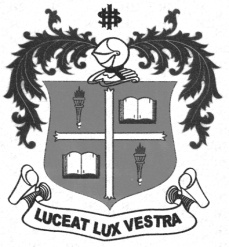 B.A. DEGREE EXAMINATION – ECONOMICSFIRST SEMESTER – NOVEMBER 2012HT 1101 - SELECT CONSTITUTION OF THE WORLD                 Date : 03/11/2012 	Dept. No.	        Max. : 100 Marks                 Time : 1:00 - 4:00 	                                             PART – A Answer ANY TEN of the following questions in not exceeding Ten Lines each: 	      (10X2=20)Define ConstitutionConventionsBill of RightsSovereigntyImpeachment Judicial ReviewFederal CouncilSenateAmendmentDouble party SystemReferendumCantons. PART – BAnswer ANY FOUR in a page each:					                            (4x10=40)Give an account on Aristotle’s Classification of States.Write a Short note on parliamentary and presidential form of government.Explain the process of Law making in Britain.Write a short note on U.S. Congress.Examine the powers and functions of French President.Bring out the importance of Plural Executive in Swiss Constitution.PART – CAnswer ANY TWO questions in Four Pages each:			                            (2x20=40)Describe the Salient features of the British Constitution.Discuss the powers and Functions of Senate of U.S.A.Critically evaluate the Judiciary in France.Assess the Direct Democracy Devices of Switzerland and point out its relevance.********